Term 3		Sharing topics                                        Dear Parents/ Caregivers,				Here is the list of topics for Sharing in Term 3. Many relate to our Inquiry Unit- “Changes all around”. As part of the Listening and Speaking skills development the students will be assessed on their presentations.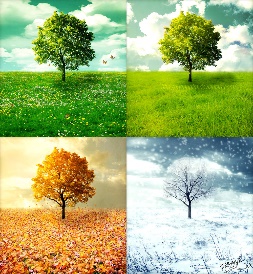 Thank you                                                                                                                                                                 Renee FisherTerm 3		Sharing topics                                        Dear Parents/ Caregivers,				Here is the list of topics for Sharing in Term 3. Many relate to our Inquiry Unit- “Changes all around”. As part of the Listening and Speaking skills development the students will be assessed on their presentations.Thank you                                                                                                                                                                 Renee FisherWeekTopic1My Holidays2What is something at your house that changes? How does it change? Eg: the garden during the seasons.3What are some things in your house that do not change?4Do a timeline of your life and explain how you changed each year.5Book Week: What is your favourite book? Why?6How has life changed from when your parents were children?7How has life stayed the same from when your parents were children?8What have you learnt from the inquiry topic “Changes all around us”?9What’s your favourite sport/ outdoor game? Why.10Free ChoiceWeekTopic1My Holidays2What is something at your house that changes? How does it change? Eg: the garden during the seasons.3What are some things in your house that do not change?4Do a timeline of your life and explain how you changed each year.5Book Week: What is your favourite book? Why?6How has life changed from when your parents were children?7How has life stayed the same from when your parents were children?8What have you learnt from the inquiry topic “Changes all around us”?9What’s your favourite sport/ outdoor game? Why.10Free Choice